Appendix 1: Raw Data

Appendix 2: Data SummaryAppendix 3: Stationarity Test at LevelAppendix 4: Stationarity Test at 1st DifferencesAppendix 5: Optimal Lag Test Results
Appendix 6: VAR Stability Test Results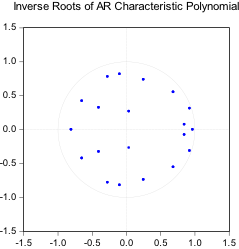 Appendix 7: Co-integration test resultsAppendix 8. VECM Estimation ResultsAppendix 8.  Responses of POVR to other variable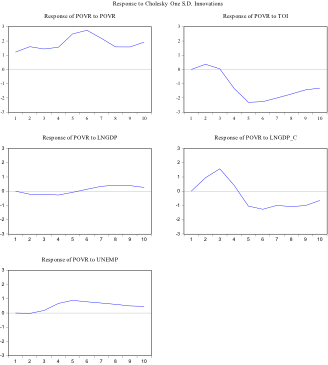 Appendix 9.  Variance Decompositions of POVR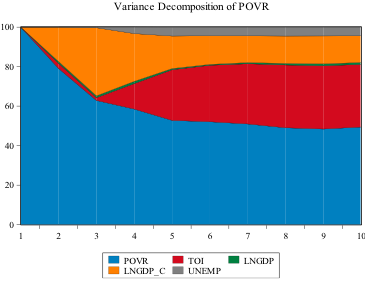 POVRTOILNGDPLNGDP_CUNEMP197833.30000.81067514.1615512.393612.033444197930.90360.94850414.2222212.384882.091944198028.60001.31951414.3164412.710221.650000198126.65521.35095914.3927212.856892.700000198224.76051.34706814.4149412.857753.010000198323.01881.23711914.4560112.731222.000000198421.60001.10316514.5234413.229192.000000198519.99441.53953714.5477713.284172.140000198618.71171.28662714.6048613.320802.600000198717.40001.41755614.6529413.496442.550000198816.60531.47457814.7091413.659152.810000198915.78161.62802814.7810513.823052.870000199015.10003.27611814.8509713.965832.510000199114.80003.54668614.9181714.118572.590000199214.10003.70910814.9807614.223642.710000199313.70003.70486415.0437014.362312.760000199413.60003.80923515.1163914.493964.360000199512.40004.86694315.1953914.651757.240000199611.30004.86533915.2706714.795274.890000199717.47004.76619615.3165914.945084.680000199824.20004.39404415.1758715.351335.460000199923.430014.4469815.1837615.477706.360000200019.140022.2638315.2317815.697996.080000200118.410021.2491715.2675715.853758.100000200218.200017.7128715.3115815.900839.100000200317.420016.9406115.3582816.015049.500000200416.660022.3340215.4073616.184519.900000200515.970027.1398715.4627316.3348211.20000200617.750026.6516515.5162816.4788010.30000200716.580030.4885815.5777916.679159.100000200815.420047.1996715.6361916.982598.100000200914.150031.0337815.6814416.872797.400000201013.330038.4366215.7418217.151247.100000201112.490047.3993715.8016917.314346.600000201211.660047.7687815.8602417.393016.100000201311.360062.2120915.9143317.605746.300000201411.250058.1862415.9633417.589075.940000201511.220051.5837816.0101717.647736.200000Date: 10/23/16   Time: 22:25Sample: 1978 2015Sample: 1978 2015POVRTOILNGDPLNGDP_CUNEMP Mean 17.85371 16.72236 15.12047 15.02195 5.237773 Median 16.63265 4.815768 15.18957 14.87018 5.175000 Maximum 33.30000 62.21209 16.01017 17.64773 11.20000 Minimum 11.22000 0.810675 14.16155 12.38488 1.650000 Std. Dev. 5.594604 18.95558 0.527881 1.693076 2.825939 Skewness 1.043700 1.008834-0.111714 0.042409 0.416394 Kurtosis 3.495088 2.715259 1.965413 1.683751 1.940338 Jarque-Bera 7.287059 6.574101 1.773792 2.754535 2.875996 Probability 0.026160 0.037364 0.411932 0.252267 0.237403 Sum 678.4411 635.4498 574.5779 570.8342 199.0354 Sum Sq. Dev. 1158.085 13294.61 10.31034 106.0607 295.4794 Observations 38 38 38 38 38Null Hypothesis: POVR has a unit rootNull Hypothesis: POVR has a unit rootNull Hypothesis: POVR has a unit rootNull Hypothesis: POVR has a unit rootExogenous: ConstantExogenous: ConstantExogenous: ConstantLag Length: 3 (Automatic - based on SIC, maxlag=9)Lag Length: 3 (Automatic - based on SIC, maxlag=9)Lag Length: 3 (Automatic - based on SIC, maxlag=9)Lag Length: 3 (Automatic - based on SIC, maxlag=9)Lag Length: 3 (Automatic - based on SIC, maxlag=9)t-Statistic  Prob.*Augmented Dickey-Fuller test statisticAugmented Dickey-Fuller test statisticAugmented Dickey-Fuller test statistic-2.277585 0.1846Test critical values:1% level-3.6394075% level-2.95112510% level-2.614300*MacKinnon (1996) one-sided p-values.*MacKinnon (1996) one-sided p-values.*MacKinnon (1996) one-sided p-values.*MacKinnon (1996) one-sided p-values.Augmented Dickey-Fuller Test EquationAugmented Dickey-Fuller Test EquationAugmented Dickey-Fuller Test EquationAugmented Dickey-Fuller Test EquationDependent Variable: D(POVR)Dependent Variable: D(POVR)Dependent Variable: D(POVR)Method: Least SquaresMethod: Least SquaresMethod: Least SquaresDate: 10/23/16   Time: 22:29Date: 10/23/16   Time: 22:29Date: 10/23/16   Time: 22:29Sample (adjusted): 1982 2015Sample (adjusted): 1982 2015Sample (adjusted): 1982 2015Included observations: 34 after adjustmentsIncluded observations: 34 after adjustmentsIncluded observations: 34 after adjustmentsIncluded observations: 34 after adjustmentsVariableCoefficientStd. Errort-StatisticProb.  POVR(-1)-0.1439740.063213-2.2775850.0303D(POVR(-1))0.7294580.1613894.5198640.0001D(POVR(-2))-0.5960650.175701-3.3925080.0020D(POVR(-3))0.2700630.1592011.6963690.1005C2.1799101.1086881.9662070.0589R-squared0.514425    Mean dependent var    Mean dependent var-0.453976Adjusted R-squared0.447449    S.D. dependent var    S.D. dependent var1.961842S.E. of regression1.458311    Akaike info criterion    Akaike info criterion3.727487Sum squared resid61.67343    Schwarz criterion    Schwarz criterion3.951952Log likelihood-58.36729    Hannan-Quinn criter.    Hannan-Quinn criter.3.804036F-statistic7.680762    Durbin-Watson stat    Durbin-Watson stat1.964872Prob(F-statistic)0.000239Null Hypothesis: TOI has a unit rootNull Hypothesis: TOI has a unit rootNull Hypothesis: TOI has a unit rootNull Hypothesis: TOI has a unit rootExogenous: ConstantExogenous: ConstantExogenous: ConstantLag Length: 4 (Automatic - based on SIC, maxlag=9)Lag Length: 4 (Automatic - based on SIC, maxlag=9)Lag Length: 4 (Automatic - based on SIC, maxlag=9)Lag Length: 4 (Automatic - based on SIC, maxlag=9)Lag Length: 4 (Automatic - based on SIC, maxlag=9)t-Statistic  Prob.*Augmented Dickey-Fuller test statisticAugmented Dickey-Fuller test statisticAugmented Dickey-Fuller test statistic 2.755122 1.0000Test critical values:1% level-3.6463425% level-2.95402110% level-2.615817*MacKinnon (1996) one-sided p-values.*MacKinnon (1996) one-sided p-values.*MacKinnon (1996) one-sided p-values.*MacKinnon (1996) one-sided p-values.Augmented Dickey-Fuller Test EquationAugmented Dickey-Fuller Test EquationAugmented Dickey-Fuller Test EquationAugmented Dickey-Fuller Test EquationDependent Variable: D(TOI)Dependent Variable: D(TOI)Dependent Variable: D(TOI)Method: Least SquaresMethod: Least SquaresMethod: Least SquaresDate: 10/23/16   Time: 22:29Date: 10/23/16   Time: 22:29Date: 10/23/16   Time: 22:29Sample (adjusted): 1983 2015Sample (adjusted): 1983 2015Sample (adjusted): 1983 2015Included observations: 33 after adjustmentsIncluded observations: 33 after adjustmentsIncluded observations: 33 after adjustmentsIncluded observations: 33 after adjustmentsVariableCoefficientStd. Errort-StatisticProb.  TOI(-1)0.2339920.0849302.7551220.0104D(TOI(-1))-0.7189340.228671-3.1439680.0040D(TOI(-2))-0.8516240.266310-3.1978630.0035D(TOI(-3))-0.4030610.250934-1.6062440.1199D(TOI(-4))-0.6212530.216859-2.8647710.0080C1.6723141.2148371.3765750.1800R-squared0.389104    Mean dependent var    Mean dependent var1.522325Adjusted R-squared0.275975    S.D. dependent var    S.D. dependent var5.904611S.E. of regression5.024212    Akaike info criterion    Akaike info criterion6.229380Sum squared resid681.5530    Schwarz criterion    Schwarz criterion6.501472Log likelihood-96.78477    Hannan-Quinn criter.    Hannan-Quinn criter.6.320931F-statistic3.439478    Durbin-Watson stat    Durbin-Watson stat1.982393Prob(F-statistic)0.015608Null Hypothesis: LNGDP has a unit rootNull Hypothesis: LNGDP has a unit rootNull Hypothesis: LNGDP has a unit rootNull Hypothesis: LNGDP has a unit rootExogenous: ConstantExogenous: ConstantExogenous: ConstantLag Length: 0 (Automatic - based on SIC, maxlag=9)Lag Length: 0 (Automatic - based on SIC, maxlag=9)Lag Length: 0 (Automatic - based on SIC, maxlag=9)Lag Length: 0 (Automatic - based on SIC, maxlag=9)Lag Length: 0 (Automatic - based on SIC, maxlag=9)t-Statistic  Prob.*Augmented Dickey-Fuller test statisticAugmented Dickey-Fuller test statisticAugmented Dickey-Fuller test statistic-0.796560 0.8084Test critical values:1% level-3.6210235% level-2.94342710% level-2.610263*MacKinnon (1996) one-sided p-values.*MacKinnon (1996) one-sided p-values.*MacKinnon (1996) one-sided p-values.*MacKinnon (1996) one-sided p-values.Augmented Dickey-Fuller Test EquationAugmented Dickey-Fuller Test EquationAugmented Dickey-Fuller Test EquationAugmented Dickey-Fuller Test EquationDependent Variable: D(LNGDP)Dependent Variable: D(LNGDP)Dependent Variable: D(LNGDP)Method: Least SquaresMethod: Least SquaresMethod: Least SquaresDate: 10/29/16   Time: 13:49Date: 10/29/16   Time: 13:49Date: 10/29/16   Time: 13:49Sample (adjusted): 1979 2015Sample (adjusted): 1979 2015Sample (adjusted): 1979 2015Included observations: 37 after adjustmentsIncluded observations: 37 after adjustmentsIncluded observations: 37 after adjustmentsIncluded observations: 37 after adjustmentsVariableCoefficientStd. Errort-StatisticProb.  LNGDP(-1)-0.0094020.011803-0.7965600.4311C0.1919000.1782891.0763470.2891R-squared0.017806    Mean dependent var    Mean dependent var0.049963Adjusted R-squared-0.010257    S.D. dependent var    S.D. dependent var0.036190S.E. of regression0.036375    Akaike info criterion    Akaike info criterion-3.737313Sum squared resid0.046311    Schwarz criterion    Schwarz criterion-3.650236Log likelihood71.14028    Hannan-Quinn criter.    Hannan-Quinn criter.-3.706614F-statistic0.634508    Durbin-Watson stat    Durbin-Watson stat1.478411Prob(F-statistic)0.431077Null Hypothesis: GDP has a unit rootNull Hypothesis: GDP has a unit rootNull Hypothesis: GDP has a unit rootNull Hypothesis: GDP has a unit rootExogenous: ConstantExogenous: ConstantExogenous: ConstantLag Length: 0 (Automatic - based on SIC, maxlag=9)Lag Length: 0 (Automatic - based on SIC, maxlag=9)Lag Length: 0 (Automatic - based on SIC, maxlag=9)Lag Length: 0 (Automatic - based on SIC, maxlag=9)Lag Length: 0 (Automatic - based on SIC, maxlag=9)t-Statistic  Prob.*Augmented Dickey-Fuller test statisticAugmented Dickey-Fuller test statisticAugmented Dickey-Fuller test statistic 3.969152 1.0000Test critical values:1% level-3.6210235% level-2.94342710% level-2.610263*MacKinnon (1996) one-sided p-values.*MacKinnon (1996) one-sided p-values.*MacKinnon (1996) one-sided p-values.*MacKinnon (1996) one-sided p-values.Augmented Dickey-Fuller Test EquationAugmented Dickey-Fuller Test EquationAugmented Dickey-Fuller Test EquationAugmented Dickey-Fuller Test EquationDependent Variable: D(GDP)Dependent Variable: D(GDP)Dependent Variable: D(GDP)Method: Least SquaresMethod: Least SquaresMethod: Least SquaresDate: 10/23/16   Time: 22:30Date: 10/23/16   Time: 22:30Date: 10/23/16   Time: 22:30Sample (adjusted): 1979 2015Sample (adjusted): 1979 2015Sample (adjusted): 1979 2015Included observations: 37 after adjustmentsIncluded observations: 37 after adjustmentsIncluded observations: 37 after adjustmentsIncluded observations: 37 after adjustmentsVariableCoefficientStd. Errort-StatisticProb.  GDP(-1)0.0495360.0124803.9691520.0003C2743.32856479.320.0485720.9615R-squared0.310401    Mean dependent var    Mean dependent var204418.4Adjusted R-squared0.290699    S.D. dependent var    S.D. dependent var178117.6S.E. of regression150010.7    Akaike info criterion    Akaike info criterion26.72734Sum squared resid7.88E+11    Schwarz criterion    Schwarz criterion26.81442Log likelihood-492.4558    Hannan-Quinn criter.    Hannan-Quinn criter.26.75804F-statistic15.75417    Durbin-Watson stat    Durbin-Watson stat1.480722Prob(F-statistic)0.000341Null Hypothesis: LNGDP_C has a unit rootNull Hypothesis: LNGDP_C has a unit rootNull Hypothesis: LNGDP_C has a unit rootNull Hypothesis: LNGDP_C has a unit rootExogenous: ConstantExogenous: ConstantExogenous: ConstantLag Length: 0 (Automatic - based on SIC, maxlag=9)Lag Length: 0 (Automatic - based on SIC, maxlag=9)Lag Length: 0 (Automatic - based on SIC, maxlag=9)Lag Length: 0 (Automatic - based on SIC, maxlag=9)Lag Length: 0 (Automatic - based on SIC, maxlag=9)t-Statistic  Prob.*Augmented Dickey-Fuller test statisticAugmented Dickey-Fuller test statisticAugmented Dickey-Fuller test statistic-0.223822 0.9265Test critical values:1% level-3.6210235% level-2.94342710% level-2.610263*MacKinnon (1996) one-sided p-values.*MacKinnon (1996) one-sided p-values.*MacKinnon (1996) one-sided p-values.*MacKinnon (1996) one-sided p-values.Augmented Dickey-Fuller Test EquationAugmented Dickey-Fuller Test EquationAugmented Dickey-Fuller Test EquationAugmented Dickey-Fuller Test EquationDependent Variable: D(LNGDP_C)Dependent Variable: D(LNGDP_C)Dependent Variable: D(LNGDP_C)Dependent Variable: D(LNGDP_C)Method: Least SquaresMethod: Least SquaresMethod: Least SquaresDate: 10/29/16   Time: 13:50Date: 10/29/16   Time: 13:50Date: 10/29/16   Time: 13:50Sample (adjusted): 1979 2015Sample (adjusted): 1979 2015Sample (adjusted): 1979 2015Included observations: 37 after adjustmentsIncluded observations: 37 after adjustmentsIncluded observations: 37 after adjustmentsIncluded observations: 37 after adjustmentsVariableCoefficientStd. Errort-StatisticProb.  LNGDP_C(-1)-0.0027870.012451-0.2238220.8242C0.1836680.1872600.9808130.3334R-squared0.001429    Mean dependent var    Mean dependent var0.142003Adjusted R-squared-0.027101    S.D. dependent var    S.D. dependent var0.122225S.E. of regression0.123870    Akaike info criterion    Akaike info criterion-1.286630Sum squared resid0.537032    Schwarz criterion    Schwarz criterion-1.199554Log likelihood25.80266    Hannan-Quinn criter.    Hannan-Quinn criter.-1.255932F-statistic0.050096    Durbin-Watson stat    Durbin-Watson stat2.601351Prob(F-statistic)0.824197Null Hypothesis: GDP_C has a unit rootNull Hypothesis: GDP_C has a unit rootNull Hypothesis: GDP_C has a unit rootNull Hypothesis: GDP_C has a unit rootExogenous: ConstantExogenous: ConstantExogenous: ConstantLag Length: 1 (Automatic - based on SIC, maxlag=9)Lag Length: 1 (Automatic - based on SIC, maxlag=9)Lag Length: 1 (Automatic - based on SIC, maxlag=9)Lag Length: 1 (Automatic - based on SIC, maxlag=9)Lag Length: 1 (Automatic - based on SIC, maxlag=9)t-Statistic  Prob.*Augmented Dickey-Fuller test statisticAugmented Dickey-Fuller test statisticAugmented Dickey-Fuller test statistic 4.296657 1.0000Test critical values:1% level-3.6267845% level-2.94584210% level-2.611531*MacKinnon (1996) one-sided p-values.*MacKinnon (1996) one-sided p-values.*MacKinnon (1996) one-sided p-values.*MacKinnon (1996) one-sided p-values.Augmented Dickey-Fuller Test EquationAugmented Dickey-Fuller Test EquationAugmented Dickey-Fuller Test EquationAugmented Dickey-Fuller Test EquationDependent Variable: D(GDP_C)Dependent Variable: D(GDP_C)Dependent Variable: D(GDP_C)Method: Least SquaresMethod: Least SquaresMethod: Least SquaresDate: 10/23/16   Time: 22:30Date: 10/23/16   Time: 22:30Date: 10/23/16   Time: 22:30Sample (adjusted): 1980 2015Sample (adjusted): 1980 2015Sample (adjusted): 1980 2015Included observations: 36 after adjustmentsIncluded observations: 36 after adjustmentsIncluded observations: 36 after adjustmentsIncluded observations: 36 after adjustmentsVariableCoefficientStd. Errort-StatisticProb.  GDP_C(-1)0.1342320.0312414.2966570.0001D(GDP_C(-1))-0.4221900.181826-2.3219420.0266C486691.2381846.81.2745720.2114R-squared0.362931    Mean dependent var    Mean dependent var1275712.Adjusted R-squared0.324321    S.D. dependent var    S.D. dependent var2212862.S.E. of regression1818966.    Akaike info criterion    Akaike info criterion31.74509Sum squared resid1.09E+14    Schwarz criterion    Schwarz criterion31.87705Log likelihood-568.4116    Hannan-Quinn criter.    Hannan-Quinn criter.31.79115F-statistic9.399868    Durbin-Watson stat    Durbin-Watson stat1.975486Prob(F-statistic)0.000588Null Hypothesis: UNEMP has a unit rootNull Hypothesis: UNEMP has a unit rootNull Hypothesis: UNEMP has a unit rootNull Hypothesis: UNEMP has a unit rootExogenous: ConstantExogenous: ConstantExogenous: ConstantLag Length: 0 (Automatic - based on SIC, maxlag=9)Lag Length: 0 (Automatic - based on SIC, maxlag=9)Lag Length: 0 (Automatic - based on SIC, maxlag=9)Lag Length: 0 (Automatic - based on SIC, maxlag=9)Lag Length: 0 (Automatic - based on SIC, maxlag=9)t-Statistic  Prob.*Augmented Dickey-Fuller test statisticAugmented Dickey-Fuller test statisticAugmented Dickey-Fuller test statistic-1.297267 0.6206Test critical values:1% level-3.6210235% level-2.94342710% level-2.610263*MacKinnon (1996) one-sided p-values.*MacKinnon (1996) one-sided p-values.*MacKinnon (1996) one-sided p-values.*MacKinnon (1996) one-sided p-values.Augmented Dickey-Fuller Test EquationAugmented Dickey-Fuller Test EquationAugmented Dickey-Fuller Test EquationAugmented Dickey-Fuller Test EquationDependent Variable: D(UNEMP)Dependent Variable: D(UNEMP)Dependent Variable: D(UNEMP)Method: Least SquaresMethod: Least SquaresMethod: Least SquaresDate: 10/23/16   Time: 22:30Date: 10/23/16   Time: 22:30Date: 10/23/16   Time: 22:30Sample (adjusted): 1979 2015Sample (adjusted): 1979 2015Sample (adjusted): 1979 2015Included observations: 37 after adjustmentsIncluded observations: 37 after adjustmentsIncluded observations: 37 after adjustmentsIncluded observations: 37 after adjustmentsVariableCoefficientStd. Errort-StatisticProb.  UNEMP(-1)-0.0705800.054407-1.2972670.2030C0.4804570.3224391.4900710.1452R-squared0.045877    Mean dependent var    Mean dependent var0.112610Adjusted R-squared0.018616    S.D. dependent var    S.D. dependent var0.942536S.E. of regression0.933721    Akaike info criterion    Akaike info criterion2.753260Sum squared resid30.51423    Schwarz criterion    Schwarz criterion2.840337Log likelihood-48.93532    Hannan-Quinn criter.    Hannan-Quinn criter.2.783959F-statistic1.682903    Durbin-Watson stat    Durbin-Watson stat1.802181Prob(F-statistic)0.203025Null Hypothesis: D(POVR) has a unit rootNull Hypothesis: D(POVR) has a unit rootNull Hypothesis: D(POVR) has a unit rootNull Hypothesis: D(POVR) has a unit rootExogenous: ConstantExogenous: ConstantExogenous: ConstantLag Length: 1 (Automatic - based on SIC, maxlag=9)Lag Length: 1 (Automatic - based on SIC, maxlag=9)Lag Length: 1 (Automatic - based on SIC, maxlag=9)Lag Length: 1 (Automatic - based on SIC, maxlag=9)Lag Length: 1 (Automatic - based on SIC, maxlag=9)t-Statistic  Prob.*Augmented Dickey-Fuller test statisticAugmented Dickey-Fuller test statisticAugmented Dickey-Fuller test statistic-5.226930 0.0001Test critical values:1% level-3.6329005% level-2.94840410% level-2.612874*MacKinnon (1996) one-sided p-values.*MacKinnon (1996) one-sided p-values.*MacKinnon (1996) one-sided p-values.*MacKinnon (1996) one-sided p-values.Augmented Dickey-Fuller Test EquationAugmented Dickey-Fuller Test EquationAugmented Dickey-Fuller Test EquationAugmented Dickey-Fuller Test EquationDependent Variable: D(POVR,2)Dependent Variable: D(POVR,2)Dependent Variable: D(POVR,2)Method: Least SquaresMethod: Least SquaresMethod: Least SquaresDate: 10/23/16   Time: 22:32Date: 10/23/16   Time: 22:32Date: 10/23/16   Time: 22:32Sample (adjusted): 1981 2015Sample (adjusted): 1981 2015Sample (adjusted): 1981 2015Included observations: 35 after adjustmentsIncluded observations: 35 after adjustmentsIncluded observations: 35 after adjustmentsIncluded observations: 35 after adjustmentsVariableCoefficientStd. Errort-StatisticProb.  D(POVR(-1))-0.8573030.164016-5.2269300.0000D(POVR(-1),2)0.4736220.1525513.1046830.0040C-0.4473820.287873-1.5540960.1300R-squared0.462100    Mean dependent var    Mean dependent var0.064960Adjusted R-squared0.428482    S.D. dependent var    S.D. dependent var2.119019S.E. of regression1.601954    Akaike info criterion    Akaike info criterion3.862142Sum squared resid82.12022    Schwarz criterion    Schwarz criterion3.995457Log likelihood-64.58748    Hannan-Quinn criter.    Hannan-Quinn criter.3.908162F-statistic13.74532    Durbin-Watson stat    Durbin-Watson stat1.707266Prob(F-statistic)0.000049Null Hypothesis: D(TOI) has a unit rootNull Hypothesis: D(TOI) has a unit rootNull Hypothesis: D(TOI) has a unit rootNull Hypothesis: D(TOI) has a unit rootExogenous: ConstantExogenous: ConstantExogenous: ConstantLag Length: 0 (Automatic - based on SIC, maxlag=9)Lag Length: 0 (Automatic - based on SIC, maxlag=9)Lag Length: 0 (Automatic - based on SIC, maxlag=9)Lag Length: 0 (Automatic - based on SIC, maxlag=9)Lag Length: 0 (Automatic - based on SIC, maxlag=9)t-Statistic  Prob.*Augmented Dickey-Fuller test statisticAugmented Dickey-Fuller test statisticAugmented Dickey-Fuller test statistic-7.348424 0.0000Test critical values:1% level-3.6267845% level-2.94584210% level-2.611531*MacKinnon (1996) one-sided p-values.*MacKinnon (1996) one-sided p-values.*MacKinnon (1996) one-sided p-values.*MacKinnon (1996) one-sided p-values.Augmented Dickey-Fuller Test EquationAugmented Dickey-Fuller Test EquationAugmented Dickey-Fuller Test EquationAugmented Dickey-Fuller Test EquationDependent Variable: D(TOI,2)Dependent Variable: D(TOI,2)Dependent Variable: D(TOI,2)Method: Least SquaresMethod: Least SquaresMethod: Least SquaresDate: 10/23/16   Time: 22:32Date: 10/23/16   Time: 22:32Date: 10/23/16   Time: 22:32Sample (adjusted): 1980 2015Sample (adjusted): 1980 2015Sample (adjusted): 1980 2015Included observations: 36 after adjustmentsIncluded observations: 36 after adjustmentsIncluded observations: 36 after adjustmentsIncluded observations: 36 after adjustmentsVariableCoefficientStd. Errort-StatisticProb.  D(TOI(-1))-1.2567300.171020-7.3484240.0000C1.8157030.9660521.8795090.0688R-squared0.613633    Mean dependent var    Mean dependent var-0.187230Adjusted R-squared0.602270    S.D. dependent var    S.D. dependent var8.817479S.E. of regression5.560819    Akaike info criterion    Akaike info criterion6.323321Sum squared resid1051.372    Schwarz criterion    Schwarz criterion6.411294Log likelihood-111.8198    Hannan-Quinn criter.    Hannan-Quinn criter.6.354026F-statistic53.99934    Durbin-Watson stat    Durbin-Watson stat2.049934Prob(F-statistic)0.000000Null Hypothesis: D(LNGDP) has a unit rootNull Hypothesis: D(LNGDP) has a unit rootNull Hypothesis: D(LNGDP) has a unit rootNull Hypothesis: D(LNGDP) has a unit rootExogenous: ConstantExogenous: ConstantExogenous: ConstantLag Length: 0 (Automatic - based on SIC, maxlag=9)Lag Length: 0 (Automatic - based on SIC, maxlag=9)Lag Length: 0 (Automatic - based on SIC, maxlag=9)Lag Length: 0 (Automatic - based on SIC, maxlag=9)Lag Length: 0 (Automatic - based on SIC, maxlag=9)t-Statistic  Prob.*Augmented Dickey-Fuller test statisticAugmented Dickey-Fuller test statisticAugmented Dickey-Fuller test statistic-4.446293 0.0011Test critical values:1% level-3.6267845% level-2.94584210% level-2.611531*MacKinnon (1996) one-sided p-values.*MacKinnon (1996) one-sided p-values.*MacKinnon (1996) one-sided p-values.*MacKinnon (1996) one-sided p-values.Augmented Dickey-Fuller Test EquationAugmented Dickey-Fuller Test EquationAugmented Dickey-Fuller Test EquationAugmented Dickey-Fuller Test EquationDependent Variable: D(LNGDP,2)Dependent Variable: D(LNGDP,2)Dependent Variable: D(LNGDP,2)Dependent Variable: D(LNGDP,2)Method: Least SquaresMethod: Least SquaresMethod: Least SquaresDate: 10/29/16   Time: 13:51Date: 10/29/16   Time: 13:51Date: 10/29/16   Time: 13:51Sample (adjusted): 1980 2015Sample (adjusted): 1980 2015Sample (adjusted): 1980 2015Included observations: 36 after adjustmentsIncluded observations: 36 after adjustmentsIncluded observations: 36 after adjustmentsIncluded observations: 36 after adjustmentsVariableCoefficientStd. Errort-StatisticProb.  D(LNGDP(-1))-0.7341980.165126-4.4462930.0001C0.0363620.0101983.5654610.0011R-squared0.367672    Mean dependent var    Mean dependent var-0.000385Adjusted R-squared0.349074    S.D. dependent var    S.D. dependent var0.044437S.E. of regression0.035852    Akaike info criterion    Akaike info criterion-3.764893Sum squared resid0.043702    Schwarz criterion    Schwarz criterion-3.676919Log likelihood69.76807    Hannan-Quinn criter.    Hannan-Quinn criter.-3.734188F-statistic19.76952    Durbin-Watson stat    Durbin-Watson stat1.908711Prob(F-statistic)0.000089Null Hypothesis: D(LNGDP_C) has a unit rootNull Hypothesis: D(LNGDP_C) has a unit rootNull Hypothesis: D(LNGDP_C) has a unit rootNull Hypothesis: D(LNGDP_C) has a unit rootExogenous: ConstantExogenous: ConstantExogenous: ConstantLag Length: 0 (Automatic - based on SIC, maxlag=9)Lag Length: 0 (Automatic - based on SIC, maxlag=9)Lag Length: 0 (Automatic - based on SIC, maxlag=9)Lag Length: 0 (Automatic - based on SIC, maxlag=9)Lag Length: 0 (Automatic - based on SIC, maxlag=9)t-Statistic  Prob.*Augmented Dickey-Fuller test statisticAugmented Dickey-Fuller test statisticAugmented Dickey-Fuller test statistic-8.408646 0.0000Test critical values:1% level-3.6267845% level-2.94584210% level-2.611531*MacKinnon (1996) one-sided p-values.*MacKinnon (1996) one-sided p-values.*MacKinnon (1996) one-sided p-values.*MacKinnon (1996) one-sided p-values.Augmented Dickey-Fuller Test EquationAugmented Dickey-Fuller Test EquationAugmented Dickey-Fuller Test EquationAugmented Dickey-Fuller Test EquationDependent Variable: D(LNGDP_C,2)Dependent Variable: D(LNGDP_C,2)Dependent Variable: D(LNGDP_C,2)Dependent Variable: D(LNGDP_C,2)Method: Least SquaresMethod: Least SquaresMethod: Least SquaresDate: 10/29/16   Time: 13:51Date: 10/29/16   Time: 13:51Date: 10/29/16   Time: 13:51Sample (adjusted): 1980 2015Sample (adjusted): 1980 2015Sample (adjusted): 1980 2015Included observations: 36 after adjustmentsIncluded observations: 36 after adjustmentsIncluded observations: 36 after adjustmentsIncluded observations: 36 after adjustmentsVariableCoefficientStd. Errort-StatisticProb.  D(LNGDP_C(-1))-1.3351070.158778-8.4086460.0000C0.1945520.0299456.4970200.0000R-squared0.675279    Mean dependent var    Mean dependent var0.001872Adjusted R-squared0.665729    S.D. dependent var    S.D. dependent var0.200055S.E. of regression0.115664    Akaike info criterion    Akaike info criterion-1.422300Sum squared resid0.454858    Schwarz criterion    Schwarz criterion-1.334327Log likelihood27.60140    Hannan-Quinn criter.    Hannan-Quinn criter.-1.391595F-statistic70.70532    Durbin-Watson stat    Durbin-Watson stat2.055148Prob(F-statistic)0.000000Null Hypothesis: D(UNEMP) has a unit rootNull Hypothesis: D(UNEMP) has a unit rootNull Hypothesis: D(UNEMP) has a unit rootNull Hypothesis: D(UNEMP) has a unit rootExogenous: ConstantExogenous: ConstantExogenous: ConstantLag Length: 0 (Automatic - based on SIC, maxlag=9)Lag Length: 0 (Automatic - based on SIC, maxlag=9)Lag Length: 0 (Automatic - based on SIC, maxlag=9)Lag Length: 0 (Automatic - based on SIC, maxlag=9)Lag Length: 0 (Automatic - based on SIC, maxlag=9)t-Statistic  Prob.*Augmented Dickey-Fuller test statisticAugmented Dickey-Fuller test statisticAugmented Dickey-Fuller test statistic-5.394050 0.0001Test critical values:1% level-3.6267845% level-2.94584210% level-2.611531*MacKinnon (1996) one-sided p-values.*MacKinnon (1996) one-sided p-values.*MacKinnon (1996) one-sided p-values.*MacKinnon (1996) one-sided p-values.Augmented Dickey-Fuller Test EquationAugmented Dickey-Fuller Test EquationAugmented Dickey-Fuller Test EquationAugmented Dickey-Fuller Test EquationDependent Variable: D(UNEMP,2)Dependent Variable: D(UNEMP,2)Dependent Variable: D(UNEMP,2)Dependent Variable: D(UNEMP,2)Method: Least SquaresMethod: Least SquaresMethod: Least SquaresDate: 10/23/16   Time: 22:35Date: 10/23/16   Time: 22:35Date: 10/23/16   Time: 22:35Sample (adjusted): 1980 2015Sample (adjusted): 1980 2015Sample (adjusted): 1980 2015Included observations: 36 after adjustmentsIncluded observations: 36 after adjustmentsIncluded observations: 36 after adjustmentsIncluded observations: 36 after adjustmentsVariableCoefficientStd. Errort-StatisticProb.  D(UNEMP(-1))-0.9225760.171036-5.3940500.0000C0.1057110.1622160.6516660.5190R-squared0.461137    Mean dependent var    Mean dependent var0.005597Adjusted R-squared0.445288    S.D. dependent var    S.D. dependent var1.298226S.E. of regression0.966906    Akaike info criterion    Akaike info criterion2.824522Sum squared resid31.78685    Schwarz criterion    Schwarz criterion2.912495Log likelihood-48.84140    Hannan-Quinn criter.    Hannan-Quinn criter.2.855227F-statistic29.09578    Durbin-Watson stat    Durbin-Watson stat1.970391Prob(F-statistic)0.000005VAR Lag Order Selection CriteriaVAR Lag Order Selection CriteriaVAR Lag Order Selection CriteriaEndogenous variables: POVR TOI LNGDP LNGDP_C UNEMP Endogenous variables: POVR TOI LNGDP LNGDP_C UNEMP Endogenous variables: POVR TOI LNGDP LNGDP_C UNEMP Endogenous variables: POVR TOI LNGDP LNGDP_C UNEMP Exogenous variables: C Exogenous variables: C Exogenous variables: C Date: 10/23/16   Time: 22:43Date: 10/23/16   Time: 22:43Date: 10/23/16   Time: 22:43Sample: 1978 2015Sample: 1978 2015Included observations: 34Included observations: 34Included observations: 34 LagLogLLRFPEAICSCHQ0-274.3025NA  9.395754 16.42956 16.65402 16.506111-79.98505 320.0523 0.000452 6.469709  7.816498* 6.9290022-52.37902 37.34934 0.000430 6.316413 8.785525 7.1584513-15.42425 39.12858 0.000282 5.613191 9.204628 6.8379744 34.04354  37.82831*  0.000126*  4.173909* 8.887670  5.781437* * indicates lag order selected by the criterion * indicates lag order selected by the criterion * indicates lag order selected by the criterion * indicates lag order selected by the criterion LR: sequential modified LR test statistic (each test at 5% level) LR: sequential modified LR test statistic (each test at 5% level) LR: sequential modified LR test statistic (each test at 5% level) LR: sequential modified LR test statistic (each test at 5% level) LR: sequential modified LR test statistic (each test at 5% level) FPE: Final prediction error FPE: Final prediction error FPE: Final prediction error AIC: Akaike information criterion AIC: Akaike information criterion AIC: Akaike information criterion SC: Schwarz information criterion SC: Schwarz information criterion SC: Schwarz information criterion HQ: Hannan-Quinn information criterion HQ: Hannan-Quinn information criterion HQ: Hannan-Quinn information criterion HQ: Hannan-Quinn information criterionRoots of Characteristic PolynomialRoots of Characteristic PolynomialEndogenous variables: POVR TOI LNGDP LNGDP_C UNEMP Endogenous variables: POVR TOI LNGDP LNGDP_C UNEMP Exogenous variables: C Exogenous variables: C Lag specification: 1 4Lag specification: 1 4Date: 10/23/16   Time: 22:48Date: 10/23/16   Time: 22:48     RootModulus 0.924982 - 0.311455i 0.976011 0.924982 + 0.311455i 0.976011 0.967942 0.967942 0.684858 - 0.553887i 0.880807 0.684858 + 0.553887i 0.880807 0.847175 - 0.074630i 0.850456 0.847175 + 0.074630i 0.850456-0.273860 + 0.779656i 0.826355-0.273860 - 0.779656i 0.826355-0.098577 + 0.818228i 0.824145-0.098577 - 0.818228i 0.824145-0.806819 0.806819 0.249763 + 0.737513i 0.778657 0.249763 - 0.737513i 0.778657-0.650070 + 0.421594i 0.774811-0.650070 - 0.421594i 0.774811-0.404220 - 0.325121i 0.518746-0.404220 + 0.325121i 0.518746 0.036579 + 0.268741i 0.271219 0.036579 - 0.268741i 0.271219 No root lies outside the unit circle. No root lies outside the unit circle. VAR satisfies the stability condition. VAR satisfies the stability condition.Date: 10/23/16   Time: 22:45Date: 10/23/16   Time: 22:45Date: 10/23/16   Time: 22:45Sample (adjusted): 1983 2015Sample (adjusted): 1983 2015Sample (adjusted): 1983 2015Included observations: 33 after adjustmentsIncluded observations: 33 after adjustmentsIncluded observations: 33 after adjustmentsIncluded observations: 33 after adjustmentsTrend assumption: Linear deterministic trendTrend assumption: Linear deterministic trendTrend assumption: Linear deterministic trendTrend assumption: Linear deterministic trendSeries: POVR TOI LNGDP LNGDP_C UNEMP Series: POVR TOI LNGDP LNGDP_C UNEMP Series: POVR TOI LNGDP LNGDP_C UNEMP Lags interval (in first differences): 1 to 4Lags interval (in first differences): 1 to 4Lags interval (in first differences): 1 to 4Lags interval (in first differences): 1 to 4Unrestricted Cointegration Rank Test (Trace)Unrestricted Cointegration Rank Test (Trace)Unrestricted Cointegration Rank Test (Trace)Unrestricted Cointegration Rank Test (Trace)HypothesizedTrace0.05No. of CE(s)EigenvalueStatisticCritical ValueProb.**None * 0.992360 362.9449 69.81889 0.0001At most 1 * 0.962869 202.0898 47.85613 0.0000At most 2 * 0.810202 93.41042 29.79707 0.0000At most 3 * 0.619347 38.57112 15.49471 0.0000At most 4 * 0.183685 6.697507 3.841466 0.0097 Trace test indicates 5 cointegrating eqn(s) at the 0.05 level Trace test indicates 5 cointegrating eqn(s) at the 0.05 level Trace test indicates 5 cointegrating eqn(s) at the 0.05 level Trace test indicates 5 cointegrating eqn(s) at the 0.05 level Trace test indicates 5 cointegrating eqn(s) at the 0.05 level * denotes rejection of the hypothesis at the 0.05 level * denotes rejection of the hypothesis at the 0.05 level * denotes rejection of the hypothesis at the 0.05 level * denotes rejection of the hypothesis at the 0.05 level * denotes rejection of the hypothesis at the 0.05 level **MacKinnon-Haug-Michelis (1999) p-values **MacKinnon-Haug-Michelis (1999) p-values **MacKinnon-Haug-Michelis (1999) p-values **MacKinnon-Haug-Michelis (1999) p-valuesUnrestricted Cointegration Rank Test (Maximum Eigenvalue)Unrestricted Cointegration Rank Test (Maximum Eigenvalue)Unrestricted Cointegration Rank Test (Maximum Eigenvalue)Unrestricted Cointegration Rank Test (Maximum Eigenvalue)Unrestricted Cointegration Rank Test (Maximum Eigenvalue)HypothesizedMax-Eigen0.05No. of CE(s)EigenvalueStatisticCritical ValueProb.**None * 0.992360 160.8551 33.87687 0.0001At most 1 * 0.962869 108.6794 27.58434 0.0000At most 2 * 0.810202 54.83930 21.13162 0.0000At most 3 * 0.619347 31.87361 14.26460 0.0000At most 4 * 0.183685 6.697507 3.841466 0.0097 Max-eigenvalue test indicates 5 cointegrating eqn(s) at the 0.05 level Max-eigenvalue test indicates 5 cointegrating eqn(s) at the 0.05 level Max-eigenvalue test indicates 5 cointegrating eqn(s) at the 0.05 level Max-eigenvalue test indicates 5 cointegrating eqn(s) at the 0.05 level Max-eigenvalue test indicates 5 cointegrating eqn(s) at the 0.05 level * denotes rejection of the hypothesis at the 0.05 level * denotes rejection of the hypothesis at the 0.05 level * denotes rejection of the hypothesis at the 0.05 level * denotes rejection of the hypothesis at the 0.05 level * denotes rejection of the hypothesis at the 0.05 level **MacKinnon-Haug-Michelis (1999) p-values **MacKinnon-Haug-Michelis (1999) p-values **MacKinnon-Haug-Michelis (1999) p-values **MacKinnon-Haug-Michelis (1999) p-values Vector Error Correction Estimates Vector Error Correction Estimates Vector Error Correction Estimates Date: 10/24/16   Time: 18:34 Date: 10/24/16   Time: 18:34 Date: 10/24/16   Time: 18:34 Sample (adjusted): 1983 2015 Sample (adjusted): 1983 2015 Sample (adjusted): 1983 2015 Included observations: 33 after adjustments Included observations: 33 after adjustments Included observations: 33 after adjustments Included observations: 33 after adjustments Standard errors in ( ) & t-statistics in [ ] Standard errors in ( ) & t-statistics in [ ] Standard errors in ( ) & t-statistics in [ ] Standard errors in ( ) & t-statistics in [ ]Cointegrating Eq: CointEq1POVR(-1) 1.000000TOI(-1)-0.120499 (0.06060)[-1.98855]LNGDP(-1) 29.02112 (4.99671)[ 5.80804]LNGDP_C(-1)-11.71190 (1.94637)[-6.01732]UNEMP(-1) 0.565004 (0.18024)[ 3.13480]C-280.1892Error Correction:D(POVR)D(TI)D(LNGDP)D(LNGDP_C)D(UNEMP)CointEq1-0.139820-0.433832 0.001315 0.000318-0.000781 (0.06522) (0.17099) (0.00100) (0.00383) (0.06843)[-2.14374][-2.53714][ 1.31605][ 0.08306][-0.01141]D(POVR(-1)) 0.149377-1.425414-0.005185 0.026259 0.237185 (0.27729) (0.72696) (0.00425) (0.01627) (0.29094)[ 0.53871][-1.96079][-1.22067][ 1.61370][ 0.81525]D(POVR(-2))-0.986442 3.645386 0.023673 0.060933 0.084946 (0.41200) (1.08014) (0.00631) (0.02418) (0.43228)[-2.39425][ 3.37491][ 3.75058][ 2.52010][ 0.19650]D(POVR(-3))-0.473020-3.034608 0.009167-0.030751 0.259417 (0.37037) (0.97099) (0.00567) (0.02174) (0.38860)[-1.27715][-3.12526][ 1.61569][-1.41479][ 0.66756]D(POVR(-4)) 0.823853 1.784923-0.004280 0.037843 0.114442 (0.29636) (0.77695) (0.00454) (0.01739) (0.31095)[ 2.77993][ 2.29734][-0.94268][ 2.17590][ 0.36805]D(TOI(-1))-0.065552-0.350682 0.001043-3.50E-05-0.039170 (0.08644) (0.22662) (0.00132) (0.00507) (0.09070)[-0.75833][-1.54741][ 0.78741][-0.00690][-0.43187]D(TOI(-2))-0.106230-0.731940 1.41E-05-0.008860-0.092403 (0.08961) (0.23494) (0.00137) (0.00526) (0.09403)[-1.18541][-3.11544][ 0.01025][-1.68467][-0.98274]D(TOI(-3))-0.039161-0.398142-0.000822-0.005681-0.063447 (0.08183) (0.21454) (0.00125) (0.00480) (0.08586)[-0.47854][-1.85576][-0.65559][-1.18289][-0.73894]D(TOI(-4))-0.044999-0.675021-0.000846-0.008562-0.016349 (0.06481) (0.16992) (0.00099) (0.00380) (0.06800)[-0.69430][-3.97268][-0.85212][-2.25108][-0.24042]D(LNGDP(-1))-33.03915-62.20964 0.767421 1.328180 2.428723 (17.2629) (45.2576) (0.26446) (1.01309) (18.1126)[-1.91389][-1.37457][ 2.90181][ 1.31102][ 0.13409]D(LNGDP(-2))-5.800945 25.20648 0.592448-0.442930 2.740147 (14.5379) (38.1138) (0.22272) (0.85317) (15.2536)[-0.39902][ 0.66135][ 2.66008][-0.51916][ 0.17964]D(LNGDP(-3)) 25.78372-36.65655-0.135095-1.518004-14.47117 (13.3170) (34.9130) (0.20401) (0.78152) (13.9726)[ 1.93615][-1.04994][-0.66218][-1.94237][-1.03569]D(LNGDP(-4)) 56.39695 3.891860-1.132721-0.184992-10.90347 (19.2025) (50.3429) (0.29418) (1.12692) (20.1478)[ 2.93695][ 0.07731][-3.85045][-0.16416][-0.54117]D(LNGDP_C(-1)) 12.21765 0.976512-0.275666-1.006852-6.481370 (5.89054) (15.4431) (0.09024) (0.34569) (6.18049)[ 2.07411][ 0.06323][-3.05475][-2.91257][-1.04868]D(LNGDP_C(-2)) 14.50142-1.103512-0.361404-0.694817-5.829308 (6.97311) (18.2812) (0.10683) (0.40922) (7.31635)[ 2.07962][-0.06036][-3.38309][-1.69789][-0.79675]D(LNGDP_C(-3)) 4.064394-0.599534-0.180536-0.408430-3.808139 (4.82100) (12.6391) (0.07386) (0.28292) (5.05831)[ 0.84306][-0.04743][-2.44441][-1.44360][-0.75285]D(LNGDP_C(-4))-0.067813-7.591567-0.033500-0.116640-1.673131 (3.64449) (9.55468) (0.05583) (0.21388) (3.82389)[-0.01861][-0.79454][-0.60001][-0.54535][-0.43755]D(UNEMP(-1)) 0.015881-0.902712-0.009101-0.040105-0.125266 (0.33264) (0.87208) (0.00510) (0.01952) (0.34902)[ 0.04774][-1.03512][-1.78597][-2.05442][-0.35891]D(UNEMP(-2)) 0.695482-1.159369 0.006090-0.031978-0.204394 (0.27511) (0.72124) (0.00421) (0.01614) (0.28865)[ 2.52805][-1.60747][ 1.44499][-1.98067][-0.70811]D(UNEMP(-3)) 2.018665 3.358300-0.037043 0.020478-0.342203 (0.54402) (1.42624) (0.00833) (0.03193) (0.57080)[ 3.71066][ 2.35465][-4.44473][ 0.64141][-0.59952]D(UNEMP(-4))-0.287849-2.835094 3.62E-05-0.014565 0.134101 (0.45759) (1.19966) (0.00701) (0.02685) (0.48012)[-0.62905][-2.36324][ 0.00516][-0.54238][ 0.27931]C-7.228573 10.43928 0.189332 0.609313 4.523944 (3.40393) (8.92401) (0.05215) (0.19976) (3.57149)[-2.12360][ 1.16980][ 3.63070][ 3.05018][ 1.26668] R-squared 0.867722 0.898239 0.910939 0.876650 0.408549 Adj. R-squared 0.615191 0.703968 0.740912 0.641165-0.720584 Sum sq. resids 16.51793 113.5309 0.003877 0.056888 18.18412 S.E. equation 1.225410 3.212630 0.018773 0.071914 1.285730 F-statistic 3.436099 4.623637 5.357630 3.722736 0.361825 Log likelihood-35.40596-67.21184 102.4882 58.16735-36.99165 Akaike AIC 3.479149 5.406778-4.878072-2.191961 3.575251 Schwarz SC 4.476821 6.404450-3.880400-1.194289 4.572923 Mean dependent-0.410318 1.522325 0.048340 0.145151 0.096667 S.D. dependent 1.975416 5.904611 0.036882 0.120052 0.980193 Determinant resid covariance (dof adj.) Determinant resid covariance (dof adj.) 2.87E-07 Determinant resid covariance Determinant resid covariance 1.18E-09 Log likelihood Log likelihood 105.0452 Akaike information criterion Akaike information criterion 0.603319 Schwarz criterion Schwarz criterion 5.818421 PeriodPOVRTOILNGDPLNGDP_CUNEMP 1 1.225410 0.000000 0.000000 0.000000 0.000000 2 1.601254 0.364817-0.208981 0.947384-0.029627 3 1.441341 0.044827-0.218358 1.572101 0.175313 4 1.558986-1.327615-0.265580 0.411762 0.672505 5 2.503971-2.305387-0.076051-1.047135 0.886214 6 2.752448-2.259830 0.138765-1.265504 0.784437 7 2.188839-1.997118 0.343962-0.996720 0.697734 8 1.585512-1.721785 0.422342-1.080303 0.606599 9 1.581188-1.430394 0.392471-1.001970 0.498081 10 1.920198-1.304718 0.265956-0.644422 0.467172Cholesky Ordering: POVR TOI LNGDP LNGDP_C UNEMPCholesky Ordering: POVR TOI LNGDP LNGDP_C UNEMPCholesky Ordering: POVR TOI LNGDP LNGDP_C UNEMPCholesky Ordering: POVR TOI LNGDP LNGDP_C UNEMPCholesky Ordering: POVR TOI LNGDP LNGDP_C UNEMPCholesky Ordering: POVR TOI LNGDP LNGDP_C UNEMP PeriodS.E.POVRTOILNGDPLNGDP_CUNEMP 1 1.225410 100.0000 0.000000 0.000000 0.000000 0.000000 2 2.267338 79.08548 2.588909 0.849534 17.45900 0.017074 3 3.125734 62.87590 1.382781 0.935018 34.48275 0.323559 4 3.828257 58.50031 12.94842 1.104605 24.14501 3.301648 5 5.303573 52.77118 25.64171 0.596098 16.47859 4.512425 6 6.561004 52.08145 28.61840 0.434238 14.48790 4.378008 7 7.309232 50.93209 30.52470 0.571336 13.53308 4.438801 8 7.785669 49.03644 31.79378 0.797814 13.85276 4.519198 9 8.158976 48.40760 32.02449 0.957868 14.12225 4.487789 10 8.524236 49.42235 31.68155 0.974882 13.50943 4.411790